       SCHEDA DI VALUTAZIONE  SCRUTINIO I QUADRIMESTRE(motivazione proposte di voto)  A. S. 2015 /2016     DOCENTE: Prof._____________________                                 DISCIPLINA:  ____________________             CLASSE _______   SEZ.______          INDIRIZZO: ____________LEGENDA: la griglia di valutazione è quella riportata di seguito                                                                                                                                                                                                                        FIRMA DEL DOCENTE ___________________________GRIGLIA DI VALUTAZIONE                         ISTITUTO TECNICO STATALE - SETTORI ECONOMICO E TECNOLOGICO                                           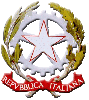 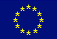 MANLIO ROSSI DORIAVia Manlio Rossi Doria, 80034 MARIGLIANO (NA) - codice scuola:NATD420003telefono 0818851343 – Fax 0815191882 – www.itmanliorossidoria.gov.it e-mail:natd420003@istruzione.it - Codice fiscale 92003220636 – PEC: natd420003@pec.istruzione.itALLEGATO BALUNNOFREQUENZA(Livelli: A-B-C-D)PARTECIPAZIONE(Livelli: A-B-C-D)IMPEGNO(Livelli: A-B-C-D)CONOSCENZE(Liv. da I a IV, specificando il sottolivello a,b,c)COMPETENZEdisciplinari(Liv. da I a IV, specificando il sottolivello a,b,c)COMPETENZE chiave e di cittadinanza(Liv. da I a IV, specificando il sottolivello a,b,c)CAPACITA’(Liv. da I a IV, specificando il sottolivello a,b,c)PROPOSTA DI VOTO(DA 1 A 10) 1) 2) 3) 4) 5) 6) 7) 8) 9)10)FrequenzaPartecipazioneImpegnoMolto irregolare (A) Abbastanza regolare (B)Regolare(C)Assidua (D)Marginale (A)Ordinata (B)Attiva (C)Costruttiva (D)Scarso (A)Accettabile (B) Efficace (C) Rigoroso (D)LivelloLivelloVotoVotoConoscenzeConoscenzeCompetenzeCompetenzeAbilitàAbilitàCompetenze chiave e di cittadinanzaCompetenze chiave e di cittadinanzaBase non raggiuntoIBase non raggiuntoI1 - 51 - 5aaConoscenze frammentarie e gravemente lacunoseConoscenze frammentarie e gravemente lacunoseaaApplica le conoscenze minime solo se guidato ma con gravi erroriApplica le conoscenze minime solo se guidato ma con gravi erroriaaCompie analisi errate, non sintetizza, commette erroriCompie analisi errate, non sintetizza, commette erroriaaNon sa interagire in gruppoNon sa interagire in gruppoBase non raggiuntoIBase non raggiuntoI1 - 51 - 5bbConoscenze carenti con errori ed espressione impropriaConoscenze carenti con errori ed espressione impropriabbApplica le conoscenze minime solo se guidato ma con erroriApplica le conoscenze minime solo se guidato ma con erroribb Compie analisi parziali, sintetizza in modo scorretto, commette errori  Compie analisi parziali, sintetizza in modo scorretto, commette errori bbNon sa affrontare le situazioni problematiche e non sa proporre soluzioniNon sa affrontare le situazioni problematiche e non sa proporre soluzioniBase non raggiuntoIBase non raggiuntoI1 - 51 - 5ccConoscenze superficiali, improprietà di linguaggioConoscenze superficiali, improprietà di linguaggioccApplica le minime conoscenze con qualche erroreApplica le minime conoscenze con qualche erroreccCompie analisi parziali, sintetizza con qualche imprecisioneCompie analisi parziali, sintetizza con qualche imprecisioneccNon sa interpretare criticamente l’informazione ricevutaNon sa interpretare criticamente l’informazione ricevutaBaseIIBaseII  6  6Conoscenze complete ma non approfondite; esposizione semplice ma correttaConoscenze complete ma non approfondite; esposizione semplice ma correttaApplica correttamente le conoscenze minimeApplica correttamente le conoscenze minimeCoglie il significato di semplici informazioni, analizza e gestisce semplici situazioniCoglie il significato di semplici informazioni, analizza e gestisce semplici situazioniaaSa interagire in gruppo in assenza di conflittualitàSa interagire in gruppo in assenza di conflittualitàBaseIIBaseII  6  6Conoscenze complete ma non approfondite; esposizione semplice ma correttaConoscenze complete ma non approfondite; esposizione semplice ma correttaApplica correttamente le conoscenze minimeApplica correttamente le conoscenze minimeCoglie il significato di semplici informazioni, analizza e gestisce semplici situazioniCoglie il significato di semplici informazioni, analizza e gestisce semplici situazionibbAffronta le situazioni problematiche ma non propone soluzioniAffronta le situazioni problematiche ma non propone soluzioniBaseIIBaseII  6  6Conoscenze complete ma non approfondite; esposizione semplice ma correttaConoscenze complete ma non approfondite; esposizione semplice ma correttaApplica correttamente le conoscenze minimeApplica correttamente le conoscenze minimeCoglie il significato di semplici informazioni, analizza e gestisce semplici situazioniCoglie il significato di semplici informazioni, analizza e gestisce semplici situazioniccSa interpretare con un certo livello critico l’informazione ricevuta, ma non distingue i fatti dalle opinioni.Sa interpretare con un certo livello critico l’informazione ricevuta, ma non distingue i fatti dalle opinioni.IntermedioIIIIntermedioIII7 - 87 - 8aaConoscenze complete, approfondite ed esposte usando un registro linguistico appropriatoConoscenze complete, approfondite ed esposte usando un registro linguistico appropriatoaaApplica autonomamente le conoscenze anche a problemi più complessi ma con imperfezioniApplica autonomamente le conoscenze anche a problemi più complessi ma con imperfezioniaaCoglie le implicazioni, compie analisi complete e coerentiCoglie le implicazioni, compie analisi complete e coerentiaaSa interagire in gruppo anche in presenza di conflittualità. Sa contribuire alla realizzazione delle attività collettiveSa interagire in gruppo anche in presenza di conflittualità. Sa contribuire alla realizzazione delle attività collettivebbConoscenze complete con approfondimento autonomo, esposizione linguistica correttaConoscenze complete con approfondimento autonomo, esposizione linguistica correttabbApplica autonomamente le conoscenze, anche a problemi più complessi, in modo correttoApplica autonomamente le conoscenze, anche a problemi più complessi, in modo correttobbCoglie le implicazioni, individua correlazioni, rielabora in modo correttoCoglie le implicazioni, individua correlazioni, rielabora in modo correttobbSa interpretare criticamente l’informazione ricevuta nei diversi ambiti e sa valutarne l’attendibilitàSa interpretare criticamente l’informazione ricevuta nei diversi ambiti e sa valutarne l’attendibilitàAvanzatoIVAvanzatoIV9 -10  9 -10  Conoscenze complete, approfondite ed ampliate; esposizione fluida con utilizzo di un lessico ricco ed appropriatoConoscenze complete, approfondite ed ampliate; esposizione fluida con utilizzo di un lessico ricco ed appropriatoApplica in modo autonomo e corretto le conoscenze anche a problemi complessi; trova da solo soluzioni miglioriApplica in modo autonomo e corretto le conoscenze anche a problemi complessi; trova da solo soluzioni migliori Sintetizza problematiche complesse ed esprime valutazioni critiche originali Sintetizza problematiche complesse ed esprime valutazioni critiche originaliaaSa interagire in gruppo e comprendere i diversi punti di vista valorizzando le proprie e altrui capacità; sa gestire le conflittualità e portare a termine le attività collettiveSa interagire in gruppo e comprendere i diversi punti di vista valorizzando le proprie e altrui capacità; sa gestire le conflittualità e portare a termine le attività collettiveAvanzatoIVAvanzatoIV9 -10  9 -10  Conoscenze complete, approfondite ed ampliate; esposizione fluida con utilizzo di un lessico ricco ed appropriatoConoscenze complete, approfondite ed ampliate; esposizione fluida con utilizzo di un lessico ricco ed appropriatoApplica in modo autonomo e corretto le conoscenze anche a problemi complessi; trova da solo soluzioni miglioriApplica in modo autonomo e corretto le conoscenze anche a problemi complessi; trova da solo soluzioni migliori Sintetizza problematiche complesse ed esprime valutazioni critiche originali Sintetizza problematiche complesse ed esprime valutazioni critiche originalibbSa acquisire e interpretare criticamente l’informazione ricevuta nei diversi ambiti e valutarne l’attendibilità. Sa distinguere i fatti dalle opinioni.Sa acquisire e interpretare criticamente l’informazione ricevuta nei diversi ambiti e valutarne l’attendibilità. Sa distinguere i fatti dalle opinioni.